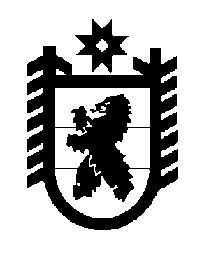 Российская Федерация Республика Карелия    ПРАВИТЕЛЬСТВО РЕСПУБЛИКИ КАРЕЛИЯРАСПОРЯЖЕНИЕ                                от  12 октября 2018 года № 637р-Пг. Петрозаводск В связи с проведением электросетевыми организациями учений по организации взаимодействия и устранению массовых нарушений электроснабжения на объектах электросетевого хозяйства в Республике Карелия с 1 октября по 22 декабря 2018 года:1. Министерству строительства, жилищно-коммунального хозяйства и энергетики Республики Карелия, Министерству природных ресурсов и экологии Республики Карелия, Министерству по дорожному хозяйству, транспорту и связи Республики Карелия в пределах установленных полномочий осуществлять взаимодействие с электросетевыми организациями, проводящими учения по организации взаимодействия и устранению массовых нарушений электроснабжения потребителей 
на объектах электросетевого хозяйства в Республике Карелия 
(далее – учения).2. Рекомендовать Главному управлению Министерства Российской Федерации по делам гражданской обороны, чрезвычайным ситуациям и ликвидации последствий стихийных бедствий по Республике Карелия, органам местного самоуправления муниципальных образований 
в Республике Карелия, организациям, выполняющим работы по содержанию автомобильных дорог регионального или межмуниципального значения, местного значения, в пределах установленных полномочий осуществлять взаимодействие с электросетевыми организациями, проводящими учения.
           Глава Республики Карелия                                                              А.О. Парфенчиков